 ΔΕΛΤΙΟ ΤΥΠΟΥΑΝΑΚΟΙΝΩΣΗ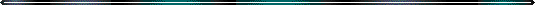   Ανακοινώνεται ότι έχει αρχίσει η παράδοση στους επιτυχόντες των πτυχίων του Κρατικού Πιστοποιητικού Γλωσσομάθειας περιόδου Νοεμβρίου 2012 στα γραφεία μας: Στίλπωνος Κυριακίδη 91, 1ος όροφος. 						Ο Δ/ΝΤΗΣ ΔΕ ΡΟΔΟΠΗΣ					          ΘΕΟΔΩΡΟΣ ΜΟΥΧΤΣΗΣ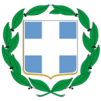 ΕΛΛΗΝΙΚΗ ΔΗΜΟΚΡΑΤΙΑΥΠΟΥΡΓΕΙΟ ΠΑΙΔΕΙΑΣ ΚΑΙ ΘΡΗΣΚΕΥΜΑΤΩΝ, ΠΟΛΙΤΙΣΜΟΥ ΚΑΙ ΑΘΛΗΤΙΣΜΟΥΠΕΡΙΦΕΡΕΙΑΚΗ  ΔΙΕΥΘΥΝΣΗ Π/ΒΑΘΜΙΑΣ & Δ/ΒΑΘΜΙΑΣ ΕΚΠΑΙΔΕΥΣΗΣ ΑΝ. ΜΑΚΕΔΟΝΙΑΣ – ΘΡΑΚΗΣ Δ/ΝΣΗ Δ/ΘΜΙΑΣ ΕΚΠ/ΣΗΣ ΡΟΔΟΠΗΣΤΜΗΜΑ ΕΚΠΑΙΔΕΥΤΙΚΩΝ  ΘΕΜΑΤΩΝΕΛΛΗΝΙΚΗ ΔΗΜΟΚΡΑΤΙΑΥΠΟΥΡΓΕΙΟ ΠΑΙΔΕΙΑΣ ΚΑΙ ΘΡΗΣΚΕΥΜΑΤΩΝ, ΠΟΛΙΤΙΣΜΟΥ ΚΑΙ ΑΘΛΗΤΙΣΜΟΥΠΕΡΙΦΕΡΕΙΑΚΗ  ΔΙΕΥΘΥΝΣΗ Π/ΒΑΘΜΙΑΣ & Δ/ΒΑΘΜΙΑΣ ΕΚΠΑΙΔΕΥΣΗΣ ΑΝ. ΜΑΚΕΔΟΝΙΑΣ – ΘΡΑΚΗΣ Δ/ΝΣΗ Δ/ΘΜΙΑΣ ΕΚΠ/ΣΗΣ ΡΟΔΟΠΗΣΤΜΗΜΑ ΕΚΠΑΙΔΕΥΤΙΚΩΝ  ΘΕΜΑΤΩΝΚομοτηνή:1-4-2013ΕΛΛΗΝΙΚΗ ΔΗΜΟΚΡΑΤΙΑΥΠΟΥΡΓΕΙΟ ΠΑΙΔΕΙΑΣ ΚΑΙ ΘΡΗΣΚΕΥΜΑΤΩΝ, ΠΟΛΙΤΙΣΜΟΥ ΚΑΙ ΑΘΛΗΤΙΣΜΟΥΠΕΡΙΦΕΡΕΙΑΚΗ  ΔΙΕΥΘΥΝΣΗ Π/ΒΑΘΜΙΑΣ & Δ/ΒΑΘΜΙΑΣ ΕΚΠΑΙΔΕΥΣΗΣ ΑΝ. ΜΑΚΕΔΟΝΙΑΣ – ΘΡΑΚΗΣ Δ/ΝΣΗ Δ/ΘΜΙΑΣ ΕΚΠ/ΣΗΣ ΡΟΔΟΠΗΣΤΜΗΜΑ ΕΚΠΑΙΔΕΥΤΙΚΩΝ  ΘΕΜΑΤΩΝΕΛΛΗΝΙΚΗ ΔΗΜΟΚΡΑΤΙΑΥΠΟΥΡΓΕΙΟ ΠΑΙΔΕΙΑΣ ΚΑΙ ΘΡΗΣΚΕΥΜΑΤΩΝ, ΠΟΛΙΤΙΣΜΟΥ ΚΑΙ ΑΘΛΗΤΙΣΜΟΥΠΕΡΙΦΕΡΕΙΑΚΗ  ΔΙΕΥΘΥΝΣΗ Π/ΒΑΘΜΙΑΣ & Δ/ΒΑΘΜΙΑΣ ΕΚΠΑΙΔΕΥΣΗΣ ΑΝ. ΜΑΚΕΔΟΝΙΑΣ – ΘΡΑΚΗΣ Δ/ΝΣΗ Δ/ΘΜΙΑΣ ΕΚΠ/ΣΗΣ ΡΟΔΟΠΗΣΤΜΗΜΑ ΕΚΠΑΙΔΕΥΤΙΚΩΝ  ΘΕΜΑΤΩΝΣτιλπ. Κυριακίδη 9169100 ΚομοτηνήΤηλέφωνο	: 2531022801Fax		: 2531028469E-mail		: oikonom@dide.rod.sch.grΠΡΟΣ:ΜΜΕΜΜΕ